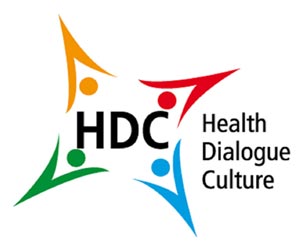 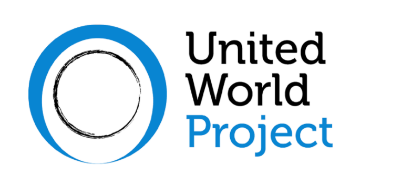 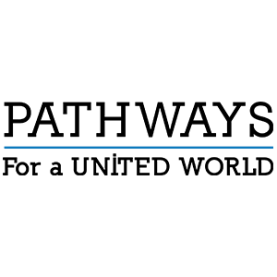 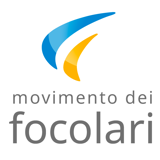 Ambiente AccessibileSocietà inclusivaQuarto webinar per approfondire la cultura dell’accessibilità, per scambiare esperienze su come costruire una società libera da quelle barriere architettoniche, tecnologiche, culturali, sociali che escludono tante persone.www.aeis.cloudVenerdì 10 dicembre 2021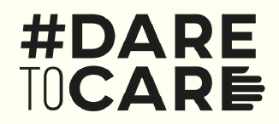 h. 18 (ora italiana) (UTC 17)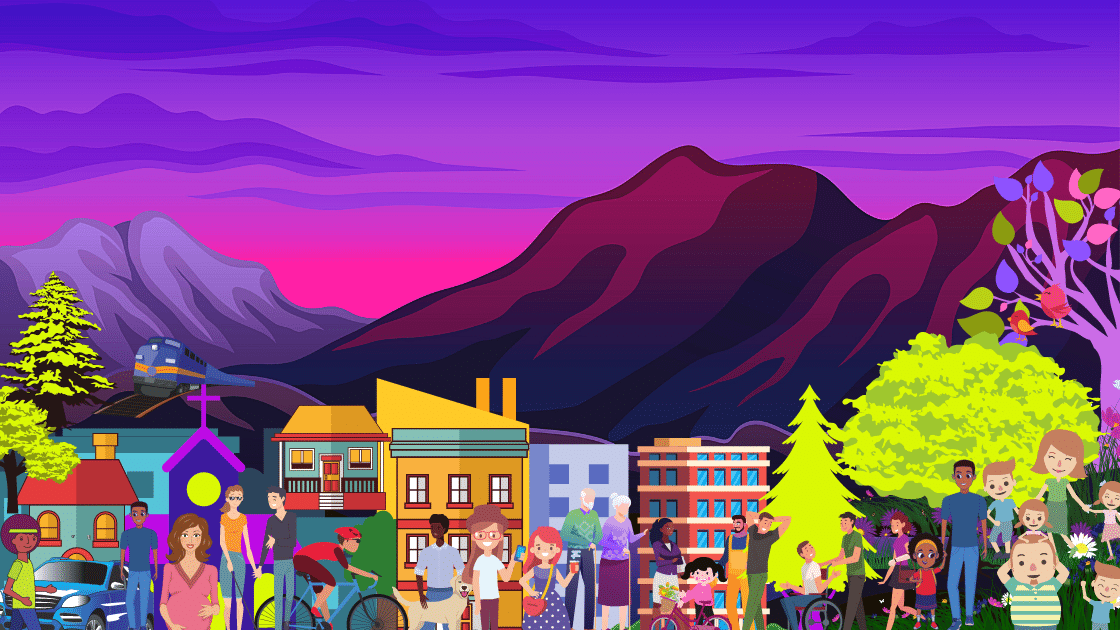 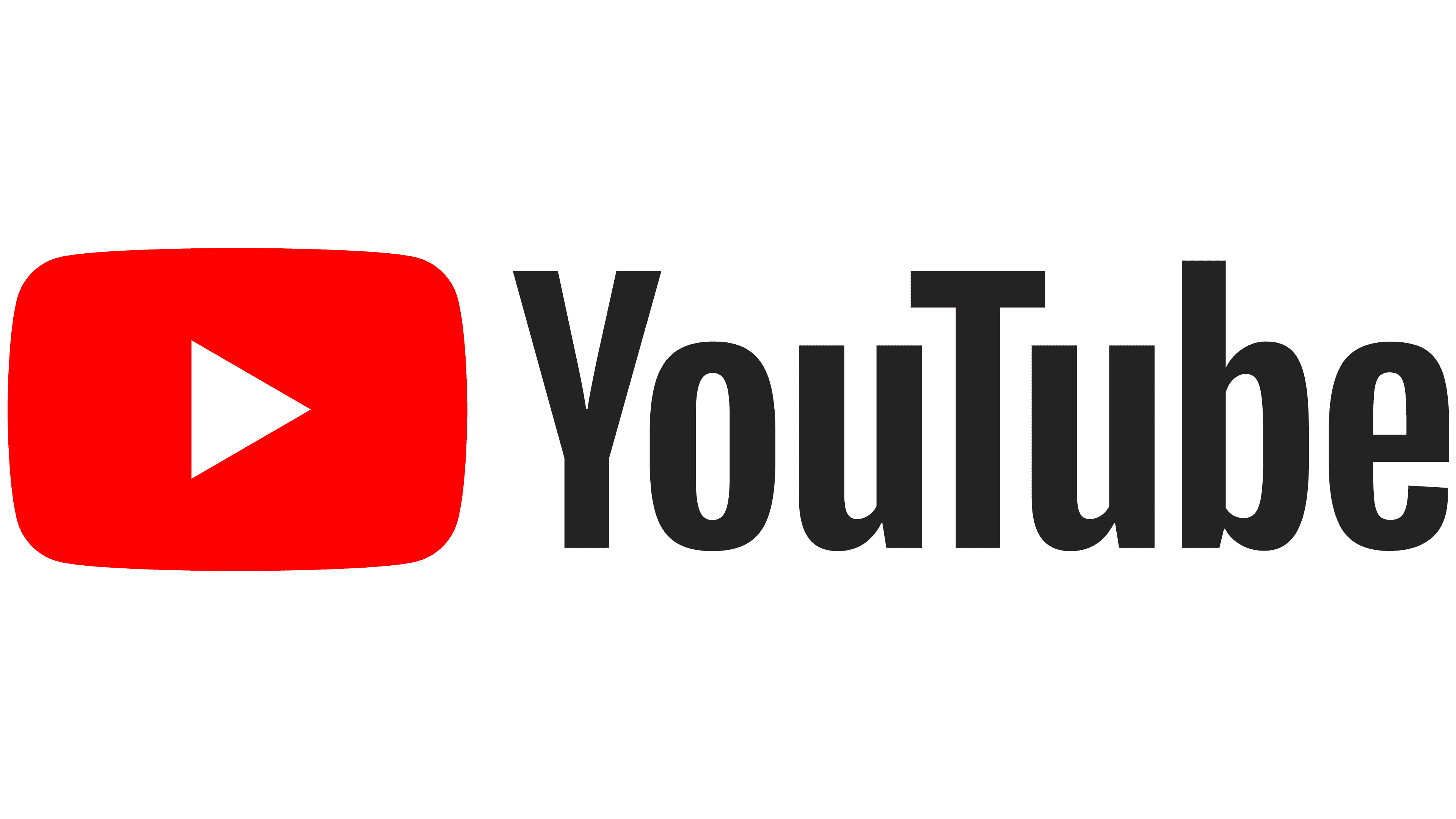 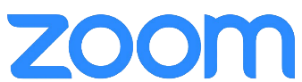 